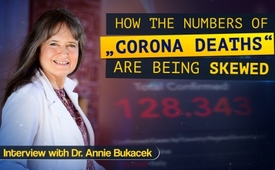 How the numbers of „Corona deaths“ are being skewed | Interview with Dr. Bukacek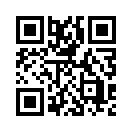 Please watch and spread our interview with Dr. Annie Bukacek on the false presentation of Covid-death numbers and the implications this has for almost the entire world population.In the following Interview we will hear Dr. Annie Bukacek from Kalispell, Montana, USA. She was voted Best Family Physician in Flathead County 2012 and 2019, and is a member of the Flathead County Board of Health. She also is a member of the Montana Medical Association Legislative Committee.

As an internal medicine physician who has been practicing medicine for over 30 years, she speaks from her own experience about the general inaccuracy of data in death certificates and what problems can result from this. 
In her opinion, panic was extremely intensified during the Corona pandemic by the way the numbers of deaths were accounted for. According to Dr. Bukacek, this has also led to people voluntarily giving up their cherished freedoms.

Here a qoute from Dr. Bukacek:
“I wanted people to know what doctors already know—that the flawed process of filling out death certificates lends itself to inaccuracy, and that was true even before COVID 19. Doctors often don’t know with certainty what their patient dies from. We make our best ‘guesstimate’ and fill out the death certificate form. […] That guestimated cause of death is entered into a vital records bank giving inaccurate numbers as you can imagine.”

When asked why she is risking her reputation and livelihood by speaking out on this topic publicly, she answered: 
“I look after well-being of my patients and after well-being in the community. So when I found out that the death numbers were being overreported, I felt like that was a truth, that needed to be told.”
Find out more facts and background information about the so-called Corona-deaths here. 
Dr. Annie Bukacek was kind enough to give kla.TV the following interview.

Interviewer: 
Good morning Dr. Bukacek, thank you for accepting this interview. 


Dr. Bukacek: 
Good morning, my pleasure. 


Interviewer:
We sent you a question via email and I would like to start with a quote from the director of vital statistics at the national center of health statistics, this is from your email. Quote: “When asked if Covid 19 should be the cause of death, only with a confirmed test, he answered, quote,  Covid  19 should be reported on the death certificate for all decedents where the disease caused or is assumed to have caused or contributed to death.” To me this sounds a little bit loose, it sounds like something that can be interpreted individually, it could be biased and it is something that maybe doctors might get pressure from administrations, too. What are your thoughts on that?



Dr. Bukacek: 
Right, bias is a good word, and talking about pressure from hospital administrators. That’s a very good question, because as you might know, most physicians work for large corporations like hospitals or large clinics. And anybody who works at hospitals and has supposedly seen these Covid-19 cases, they have some kind of contract with the hospital. So that’s a really, really good question, and I think it absolutely it’s going to create bias, there is no question. And in my talk I gave an example of death certificates, how we filled them out before Covid-19 and it’s still the same process. And I gave some examples that would illustrate or demonstrate a real world example and then I gave a kind of theoretical example of how even before Covid-19, how death certificates are extremely inaccurate. I mean more often than we like to admit we don’t know what the person dies from. So that’s an important baseline that I talk about at some length. And then you add to that the pressure to diagnose as Covid-19 which I talk about quite a bit in there too. Because the CDC, when they started tutoring doctors and making recommendations from the CDC of how to fill out death certificates and kind of skewing it towards the diagnosis of Covid 19. And again, including just assumed, without a Covid positive test, they can just say that they died from Covid 19, just make that assumption. That’s a tremendous amount of pressure put on doctors. And Dr. Scott Jensen who is one of my heroes, he is a senator out of Minnesota. And he came out with some interviews shortly after my talk came out on YouTube. And he talked about how, he has been a doctor for 35 years, I have been a doctor for close to that, and in his 35 years of filling out death certificates he never got a memo how to fill them out, you know, never. And then all of a sudden with Covid-19 he got a memo from his state health department on how to fill them out and skew it towards Covid-19. So that’s a big deal.


Interviewer: 
And you gave your short talk in April. Since then to your knowledge has the situation improved, have things changed or is it still real loose like that?


Dr. Bukacek: 
Yeah well, I continue to monitor the CDC website and its really one of my best sources of information. And so I would say no it hasn’t got any better. You know Dr. Birx who is on the Coronavirus taskforce on the national basis she came out, I think it was a week or two after my video went viral, and she said, she admitted that they were using a real liberal interpretation of what Covid-19 is. And then later she estimated that its probably about 25% off. And then in Colorado they said that about 25% of their Covid-19 deaths they said were inaccurate. And different states had about the same number 25%, for what that’s worth. And it started being talked about that people who died of gunshot wounds were said that they died of Covid-19 or people that were in massive vehicle accidents died of Covid-19, so all of that came out. But watching and reading every week the CDC tables I didn’t see that 25% off, I didn’t see it come down. 
And in the beginning of May it was brought to my attention that the number that the CDC was giving to the media and the media was portraying was not the same as that what was on their tables. And I wish I had made hardcopies of all those tables since then. I started making hard copies about the middle of May. I wish I had done it earlier. Because it was the April 11th data, but I didn’t find out about it until the beginning of May. But it would show the number of combination, it would say Covid-19 or Influenza OR Pneumonia 54.000, Covid alone 11.000. And the media and the CDC would give the 54.000. And that’s April 11th, that’s a while back. And that trend continued. And then there were some other things, once people like me started producing these tables and putting them on facebook, they even changed the language of how they described the different columns. But that’s a whole other story – that’s probably about a 10-minute discussion and I need to show the tables. So we don’t have time to do that and we don’t have time to give it justice. So I would say: no it has continued on, and with even more manipulation. 


Interviewer:
Now you gave your speech in April, when did you first start to having an idea that something was not quite right about the way Covid-19 was being diagnosed and reported?


Dr. Bukacek: 
If Covid-19 had been the first sensationalized virus, I think there is a chance that I would have fallen for it, and even followed for the hoopla that followed it.  But I had been – you know the sensationalism of viruses has been going on for over 10 years. And every virus had a different name and they made the names of them sound progressively more scary, that kind of thing. So every virus had a different name, but the outcome was always the same. They would scare the living daylight out of the people. And then people would respond the way the people respond to scary things. So the people were terrorized by it. And then the dire, scary terrifying predictions would not come true, but a vaccine would be made anyway.  So that’s the pattern, and that’s been going on for over 10 years. 
And I think the best example in my opinion is the Ebola. Because, the discussion of it you know blood coming from the eyes and all the orifices and rupturing gut, I mean it was a terrifying way to die. And so that is what was portrayed, and even though there never was a documented case in the United States, people were walking around with head-masks, suits and gloves. I mean they were going to the grocery stores like that in Kalispell, some people were going to church like that with, you know the big white suit and the gloves and masking up, even though there was never a case here. But afterward they created a virus for it and they used it on the innocent people of Africa. So that’s what happened. So again if, you know, I have watched this over time and in fact I gave a talk about this in February when I saw that this was coming out and I figured, you know, here is another one, here we go again, it is going to be the same old story. The difference with this one, it’s the same scenario, but it leads to basically the lockdown of the world. So that’s the difference between that.



Interviewer:
 Now, after giving your talk you have taken a little heat. Why did you decide to come out, why did you risk your livelihood and reputation by coming out, speaking openly about this. 


Dr. Bukacek: 
Well, I think, primarily, it is because I'm not a corporate employee. I don't have to impress my boss, I don't have to cover for my boss, you know, I don’t need to answer to the CEO of a corporation. I answer to my patients. You know, I’m a real doctor. I look after wellbeing of my patients and I look after wellbeing in the community. So you know, when I found out that the death numbers were being overreported, I felt like that was a truth, that needed to be told.


Interviewer:
And, you are just a doctor from a small town, Kalispell, Montana, how did your video go viral and how did you reach, how did you think you were able to reach to millions of viewers?


Dr. Bukacek: 
Well, I think it is because it rang true with people. You know the majority of people were frightened. The majority of people continue to be frightened and really taken in by it. But there were clearly millions of people that were not buying into it, were not falling for it.
They felt in their gut that there was something not right about the way the narrative was being brought forward. So I would say the comment that I heard most commonly, from those who has listened my video was that they knew they were being lied to. And it was very, I don’t know if you can say encouraging, because it’s not good news, but it was admonishing to them to have a medical professional come out and then tell them what they already knew and even give background that backs it up. I think that’s why people already knew there was something was wrong. Millions of people knew that something was wrong about it the fear mongering narrative.

Interviewer:
Now we have heard that clinics and hospitals are actually getting more money to report deaths as Covid 19 than other causes. Is that true?

Dr. Bukacek: 
It is true. Yes, absolutely true, and Scott Jensen, again one of my heroes, he came out in February, and he is the one who broke that story that hospitals were getting 13 000 Dollars additional per COVID-19 patient and 39 000 Dollars extra for patients that were put on a ventilator, and that is a proven fact. But the hospitals and doctors aren’t just making money off the really sick and the people who die of it. It is really much more than that. Hospitals got stimulus-money. You know, in this small town of Kalispell the hospital here got 8 Million Dollars of stimulus-money. And they also got 2 million Dollar COVID- wing built by theCorps ofEngineers even though we had only 2 alleged COVID-19 deaths here, and four or maybe a half-dozen patients... I don’t know the exact number of admitted patients for COVID-19, but it was a very small number. But we got a 2 million Dollar wing! So those are the things that I know for sure. But with the way the hospitals react, they never stopped taking, really, you know I think, severe measures in their lab and cutting the hours of the lab, they are still only slowly starting to do surgeries that were non-urgent. They are losing money. And the doctor’s clinics were losing money from not doing those things. So I strongly suspect they are getting federal money from that. And one of the reasons I say that is that I know for the fact: that doctors who abandoned their patients. Most primary-care doctors shut down their clinics in this country, so patients even didn’t even have access to their primary-care physician let alone the surgeries and all that.
So basically, the vast majority of doctors abandoned their patients for 2-3 months. Mostly for 3 months. And then they kind of go on vacation or whatever they do with their time, and then I know for the fact they are asking for compensation for themselves, for the downtime of their clinic. So that I know for the individual physicians and physician groups that are doing that. So I suspect the hospitals are getting the federal dollars as well. So that's pretty bad, and then an additional thing that the doctors are doing, and I know this for a fact, is that they are asking for federal money so that they can build up, you know it is tax-payers money or federal reserve-printed money, but they are asking for money from government to develop tele-medicine. Tele-medicine is where instead of sitting face to face, and this close or closer to your patient, you are seeing your patient on the screen, which is of course, that further distances doctors from their patients. And doctors are getting money to develop those. I’m sorry more money for less patient contact, that is not good for patients. It’s not good for medical care. Those are the things that I know. It is not looking good. And I know that anything that I know about and can say for certain that is just the tip of the iceberg of what is going on.


Interviewer:
Yes, I heard about a couple doctors in North California who reported that their suicide rates during the Covid crisis was way above anything close to anything Covid related. So I am thinking about all the different conditions that are not being addressed right now because we are focusing so much on Covid.
 

Dr. Bukacek: 
Yea, and the suicides and the increased domestic violence and homicides (one person killing another) all that is predictable. It was predicted that was going to happen with the lock-down, and it has happened. Two of my patients had close relatives that killed themselves, committed suicide. And that was directly related to the lock-down. That's another whole story. And the loneliness of my nursing-home patients and the patients that are in assisted-living that haven’t seen their loved ones for 3 months. Most of the people in those long-term care facilities, most of them that’s what they live for is to see their families. So a lot of people there are going into depression, cardio-tonic depression, one of my patient. There are people dying without their families present. It is cruel.


Interviewer:
As if our mental health wasn’t part of our overall health.


Dr. Bukacek: 

Really yea, and as though we don’t need contact with our family members, just to see them. For these older people, maybe their memory is a bit compromised, and then to see their family members out the window in a mask, is actually frightening to some people. It is terrible.


Interviewer:
Ok so, Devils advocate, let’s say that the numbers are a little inflated but let’s say that is making us focus on it more and it’s making us come up with a solution. What is wrong with a little bit of inflation in order for us to really take this seriously.


Dr. Bukacek: 

Yea, well it is more than a little inflation. That is one thing that I’d like to say. Because I talked a little bit about the CDC-tables. And on those tables if you do your own calculations there is one number, if you look at the COVID-19 column- thats is another number, and if you look at the number they give to the media, that CDC gives to the media, that's another number. So there are basically 3 different numbers. The lowest number compared to the highest number, it is about a 250 % increase. So, which numbers, if any of those, are real? But they take the highest one. 250 % increase over the lowest number. So I wouldn't call that just a little bit of inflation. I’d call that quite a bit, so that is one point, I would like to make. And the other point, is that the death and the people that are allegedly getting sick with it. That's not really the big disease we are dealing with here. The big problem or the real disease, is that we the people throughout the world, have allowed elected and unelected bureaucrats to take our freedoms. I mean a lot of us are resistant to it, resisting to the extent we can, but the majority of people allowing this to happen. Some people are asking the government to come and save them. So we are voluntarily, overall, we have allowed those bureaucrats to take our freedoms from us. 
The freedom, the right to work, the right to peaceably assemble, the right of freedom of religion, the right for people to see their loved ones. All those, you know, are just a brief summary, but there are many more rights that have been taken from us. Let alone the destruction of the private sector of our economy, which is supposed to be the engine.
So that is the real disease that we have allowed that to happen. and we are continuing to allow it to happen. So that is a real disease.


Interviewer:
Well said. Well, Dr Bukacek, thank you for your time. 


Dr. Bukacek: 
Oh my pleasure, I appreciated the opportunity very much. 

Interviewer:
It was great to be here – thanks very much.

Dr. Bukacek: 
Alright thanks.from avr.Sources:https://www.youtube.com/watch?v=_5wn1qs_bBkThis may interest you as well:#Coronavirus-en - www.kla.tv/Coronavirus-en

#Interviews-en - www.kla.tv/Interviews-enKla.TV – The other news ... free – independent – uncensored ...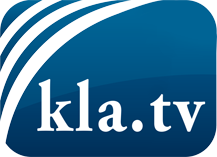 what the media should not keep silent about ...Little heard – by the people, for the people! ...regular News at www.kla.tv/enStay tuned – it’s worth it!Free subscription to our e-mail newsletter here: www.kla.tv/abo-enSecurity advice:Unfortunately countervoices are being censored and suppressed more and more. As long as we don't report according to the ideology and interests of the corporate media, we are constantly at risk, that pretexts will be found to shut down or harm Kla.TV.So join an internet-independent network today! Click here: www.kla.tv/vernetzung&lang=enLicence:    Creative Commons License with Attribution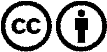 Spreading and reproducing is endorsed if Kla.TV if reference is made to source. No content may be presented out of context.
The use by state-funded institutions is prohibited without written permission from Kla.TV. Infraction will be legally prosecuted.